   THE CODE OF CONDUCT FOR JOURNAL PUBLISHERS 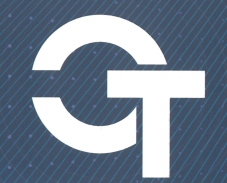 Publishers should: • Define the relationship between publisher, editor and other parties to the contractual relationship; • To respect the right to confidentiality and privacy of personal information (e.g., research participants, authors, reviewers); • Protect intellectual property and copyright (copyright); • To promote the independence of editors. Publishers must, in cooperation with the editors of journals to solve the following problem: • Formation of effective policy of the journal and mechanisms for its implementation, especially in such aspects as: - The independence of the editors;  Research ethics, including confidentiality, obtaining necessary approvals and fulfillment of special requirements for conducting research on humans and animals; - Authorship; - Transparency and integrity (for example in relation to conflicts of interest, funding, research, standards writing, articles); - Reviewing colleagues, and the role of the editorial Board in addition to the role of editor; - Appeals and complaints; • Dissemination of information on policies of the journal (e.g. authors, readers, reviewers); • Periodic review policy of the journal, in particular, in connection with the emergence of new recommendations from the COPE; • Compliance with the code of conduct for journal editors and the COPE best practice guidelines; • To remain faithful to the principles of academic honesty; • Assist the parties (e.g., agencies, funders, government agencies) responsible for investigating cases of unfair practice in research and publication and, if possible, to assist in the resolution of these issues; • Publish corrections, clarifications, and unfair to revoke article; • Ensure the timely release of editions of the journal. Publishers should: • Define the relationship between publisher, editor and other parties to the contractual relationship; • To respect the right to confidentiality and privacy of personal information (e.g., research participants, authors, reviewers); • Protect intellectual property and copyright (copyright); • To promote the independence of editors. 